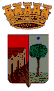 CITTÀ di TRICASEProvincia di LecceASSESSORATO ALLE POLITICHE SOCIALIDomanda di iscrizione al Servizio di Trasporto Scolastico - A. S. 2018/2019SCUOLA PRIMARIA E SECONDARIA DI 1° GRADO__l__ sottoscritt__  _______________________________________________________________nat_  a ___________________________________ (Prov.____) il _________________ residente in Tricase alla Via/Piazza _____________________________________  n. ____   Frazione di  Depressa         Lucugnano        Tel. _______________   Cell. ______________________C. F. CHIEDEper  _l_  propri_  figli_ _______________________________________________________ nat_ a _________________________ il _________________   -  iscritt_ alla  Scuola Primaria di:   Corso Apulia            Via S. Pertini           Via R. Caputo          Tutino/S.Eufemia-  iscritt_ alla  Scuola Secondaria di I° grado  di:    Corso Apulia                    G. Pascoli possa usufruire del  Servizio di Trasporto Scolastico.  N.B.     E’ fatto obbligo ai genitori (o a chi ne fa le veci) di comunicare PER ISCRITTO   all’Ufficio Servizi Sociali LA RINUNCIA alla fruizione del servizio. Diversamente dovrà essere obbligatoriamente corrisposto il costo del Servizio.Il sottoscritto dichiara, ai sensi del D.Lgs. n.196/2003, (codice in materia di protezione dei dati personali),  di prestare il proprio consenso al trattamento, da parte del Comune, di Tricase, dei dati personali da utilizzare in relazione al servizio richiesto con la presente domanda.    Tricase li,                                                        _______________________________						                          firma di un genitore 